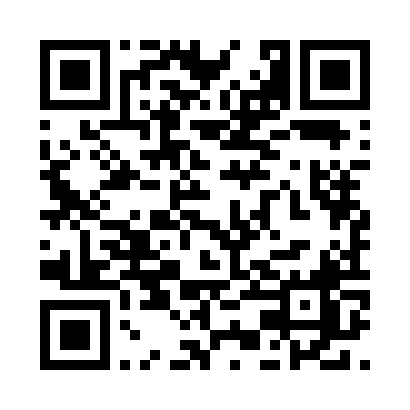 Гуманитарный проект государственного учреждения образования «Дошкольный центр развития ребёнка «Солнышко» д. Рудавка» ищет спонсоров 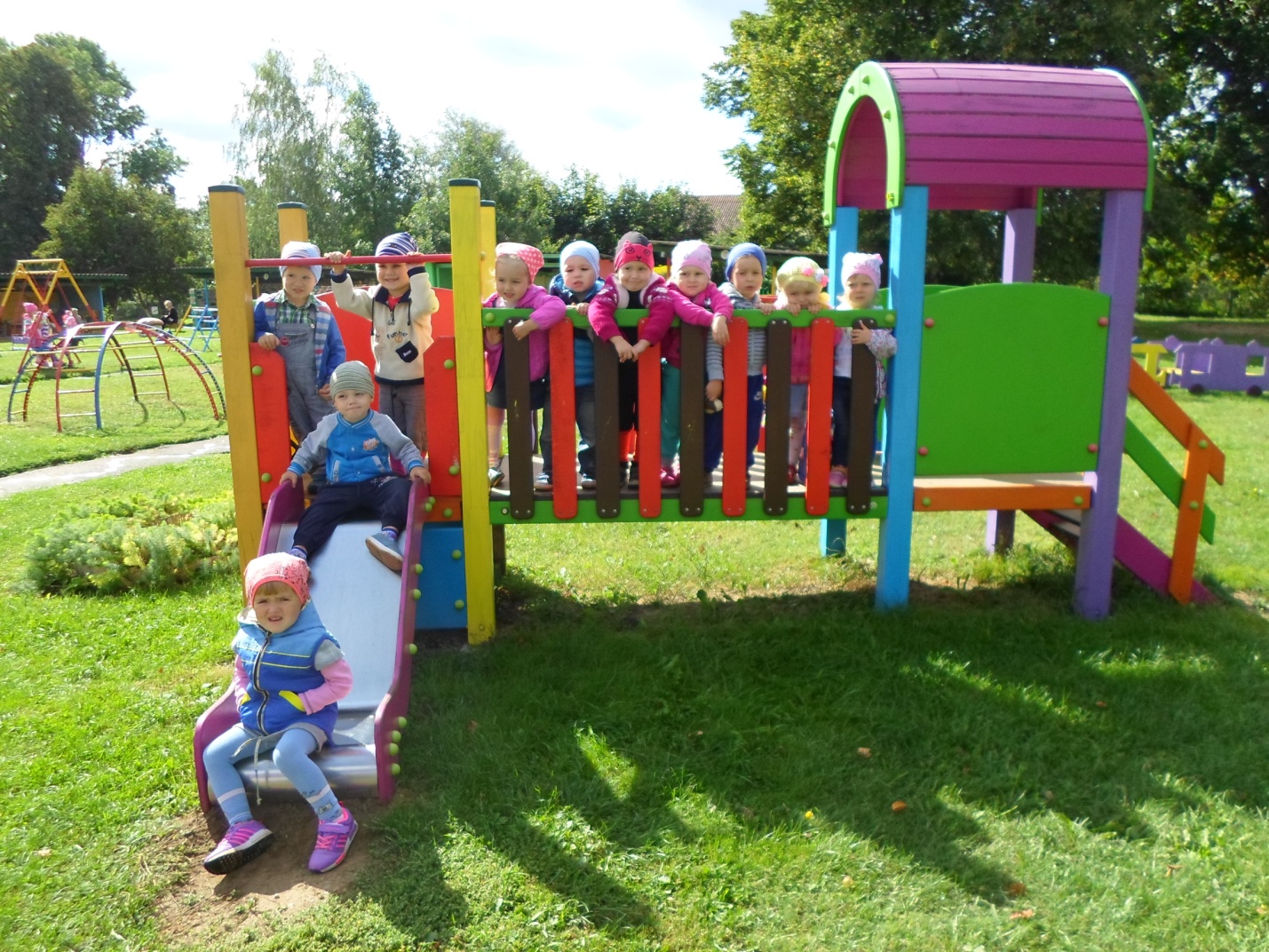 Цель проекта: формирование инклюзивного сознания у всех участников образовательного процессаНаименование проекта: «Поделись доверием своим!»Срок реализации проекта: 24 месяцаОрганизация - заявитель, предлагающая проект: ГУО «Дошкольный центр развития ребёнка «Солнышко» д. Рудавка»4. Цель проекта: формирование инклюзивного сознания у всех участников образовательного процесса5.Задачи, планируемые к выполнению в рамках реализации проекта:- создать социокультурную среду общения детей и взрослых, способствующую социализации личности;- содействовать развитию толерантности у детей и их родителей;- обеспечивать научно-методическое, материально-техническое сопровождение данного направления в деятельности учреждения дошкольного образования;- формировать систему поддержки социальных функций семьи;- обеспечить единство преемственности семейного и общественного воспитания посредством сетевого взаимодействия учреждений образования и социальной сферы.6. Целевая группа: воспитанники государственного учреждения образования «Дошкольный центр развития ребёнка «Солнышко» д. Рудавка» в возрасте 3-7 лет (142 воспитанника) и их родители (законные представители) в возрасте 22-39 лет (243 человека); воспитанники государственного учреждения образования «Центр коррекционно-развивающего обучения и реабилитации Несвижского района».7.Краткое описание мероприятий в рамках проекта:- оборудование сенсорной комнаты  (приобретение набора детской мебели, макетов электрооборудования, «Живые стены» (для создания с помощью видеопроекций 3D mapping виртуальной сенсорной комнаты);- оснащение детских площадкок: игровыми комплексами, уличными тренажёрами;- для создания безопасной среды, и шумоизоляции необходимо ограждение территории забором по периметру учреждения дошкольного образования, а также полная замена асфальтного покрытия;- для внедрения инклюзии детей с особенностями психофизического развития необходимо обустройство 2 пандусов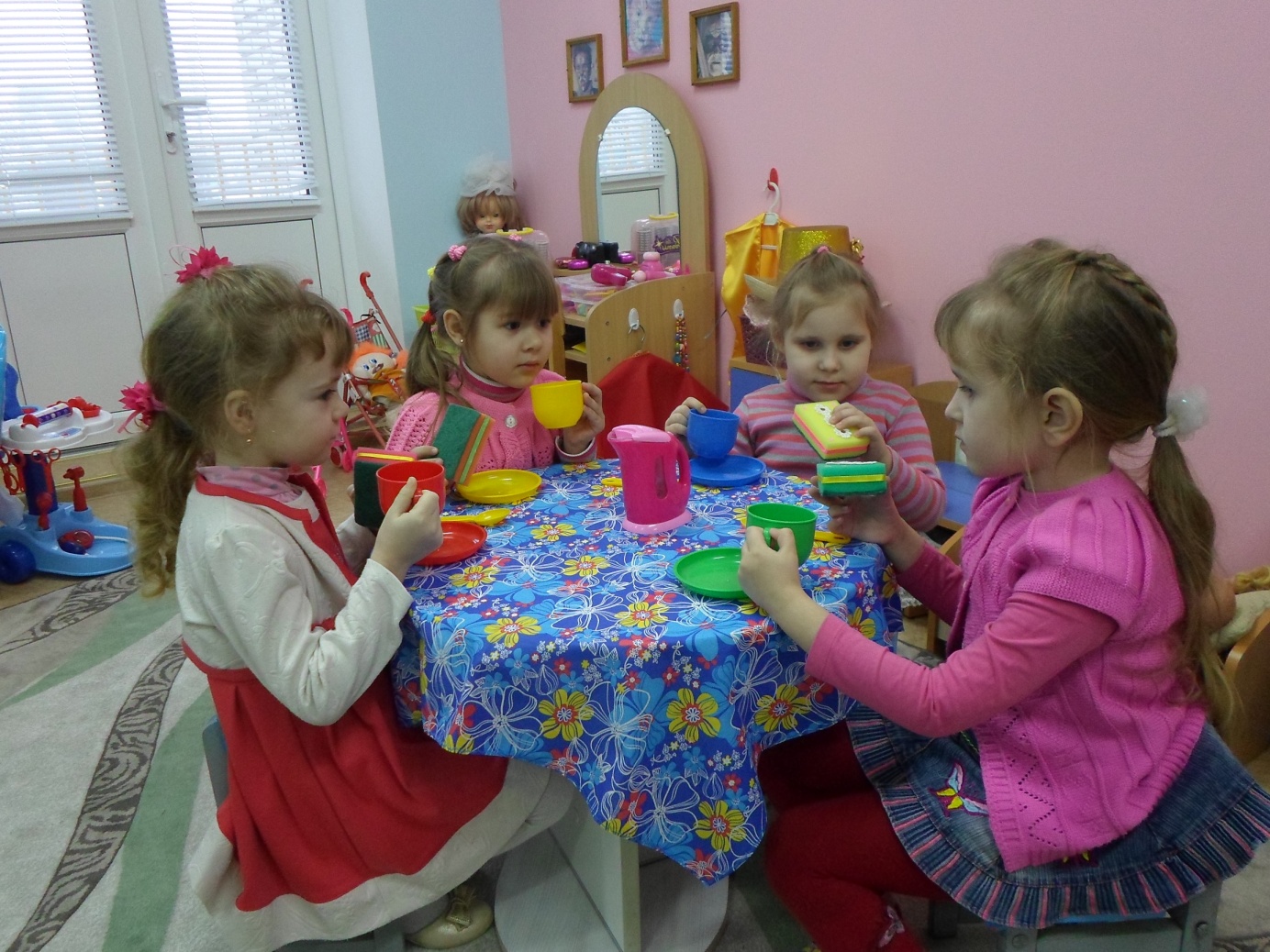 Будем рады сотрудничеству!The humanitarian project of the state educational institution “Preschool Child Development Center “Sun” in the village of Rudavka” is looking for sponsorsThe goal of the project: the formation of inclusive consciousness in all participants of the educational processLOOK FORWARD TO CONTACTING!8. Общий объем финансирования (в евро): 32538,878. Общий объем финансирования (в евро): 32538,87Источник финансированияОбъем финансирования (в евро)Средства донора30538,87Софинансирование2000 9. Место реализации проекта (область/район, город): Минская область, Несвижский район, д. Рудавка9. Место реализации проекта (область/район, город): Минская область, Несвижский район, д. Рудавка10. Контактное лицо:Е.А. Чернюк,  заведующий ГУО «Дошкольный центр развития ребёнка «Солнышко» д. Рудавка», телефон МТС 8(029) 2754742, 8 (01770) 52618, e-mail: du6@nesvizh-asveta.gov.by Е.А. Чернюк,  заведующий ГУО «Дошкольный центр развития ребёнка «Солнышко» д. Рудавка», телефон МТС 8(029) 2754742, 8 (01770) 52618, e-mail: du6@nesvizh-asveta.gov.by 1.1. Name of the project: “Share your trust!”1. Name of the project: “Share your trust!”2. The project implementation period: 24 months2. The project implementation period: 24 months2. The project implementation period: 24 months3. The organization - the applicant, offering the project: GUO "Preschool Child Development Center" Sun "d. Rudavka"3. The organization - the applicant, offering the project: GUO "Preschool Child Development Center" Sun "d. Rudavka"3. The organization - the applicant, offering the project: GUO "Preschool Child Development Center" Sun "d. Rudavka"4.The purpose of the project: the formation of inclusive consciousness in all participants of the educational process.The purpose of the project: the formation of inclusive consciousness in all participants of the educational process.5.Tasks planned for implementation in the framework of the project:- create a sociocultural environment of communication between children and adults, contributing to the socialization of the individual;- to promote the development of tolerance in children and their parents;- to provide scientific and methodological, material and technical support of this area in the activities of the pre-school education institution;- to form a system of support for the social functions of the family;- to ensure the unity of continuity of family and social education through the network interaction of educational institutions and the social sphere.Tasks planned for implementation in the framework of the project:- create a sociocultural environment of communication between children and adults, contributing to the socialization of the individual;- to promote the development of tolerance in children and their parents;- to provide scientific and methodological, material and technical support of this area in the activities of the pre-school education institution;- to form a system of support for the social functions of the family;- to ensure the unity of continuity of family and social education through the network interaction of educational institutions and the social sphere.6.Target group: pupils of the state educational institution “Preschool child development center“ Sun ”in the village of Rudavka” at the age of 3-7 years (142 pupils) and their parents (legal representatives) at the age of 22-39 years (243 people); pupils of the state educational institution "Center for Correction and Development Training and Rehabilitation of Nesvizhsky District".Target group: pupils of the state educational institution “Preschool child development center“ Sun ”in the village of Rudavka” at the age of 3-7 years (142 pupils) and their parents (legal representatives) at the age of 22-39 years (243 people); pupils of the state educational institution "Center for Correction and Development Training and Rehabilitation of Nesvizhsky District".7.A brief description of the activities of the project:equipment of the sensory room (purchase of a set of children's furniture, electrical equipment layouts, “Living Walls” (to create a virtual touch room with the help of video projections 3D mapping);- equipping the sports ground: play complexes, street trainers;- to create a safe environment and sound insulation, it is necessary to fence the territory around the perimeter of the pre-school education institution;- for the introduction of the inclusion of children with peculiar psychophysical development, it is necessary to arrange 2 ramps                                                    A brief description of the activities of the project:equipment of the sensory room (purchase of a set of children's furniture, electrical equipment layouts, “Living Walls” (to create a virtual touch room with the help of video projections 3D mapping);- equipping the sports ground: play complexes, street trainers;- to create a safe environment and sound insulation, it is necessary to fence the territory around the perimeter of the pre-school education institution;- for the introduction of the inclusion of children with peculiar psychophysical development, it is necessary to arrange 2 ramps                                                    8.Total funding: 32,538,87 EURO8.Total funding: 32,538,87 EURO8.Total funding: 32,538,87 EUROSource of funding                                    Source of funding                                    Amount of financing Donor fundsCo-financingDonor fundsCo-financing30,538.87EURO2000 EURO9. Location of the project (region / district, city): Minsk region, Nesvizh district, Rudavka village9. Location of the project (region / district, city): Minsk region, Nesvizh district, Rudavka village9. Location of the project (region / district, city): Minsk region, Nesvizh district, Rudavka village10. Chernyuk E.A.., head of GUO Preschool Child Development Center Solnyshko, Rudavka Village, telephone MTS 8 (029) 2754742, 8 (01770) 5261810. Chernyuk E.A.., head of GUO Preschool Child Development Center Solnyshko, Rudavka Village, telephone MTS 8 (029) 2754742, 8 (01770) 5261810. Chernyuk E.A.., head of GUO Preschool Child Development Center Solnyshko, Rudavka Village, telephone MTS 8 (029) 2754742, 8 (01770) 52618